Darn bach o dirMae 3 cywiriad i'r sgôr wreiddiol:1)   "y" (nid "ei") yw gair olaf y ddau lais ar ddiwedd bar 42 (tud.5):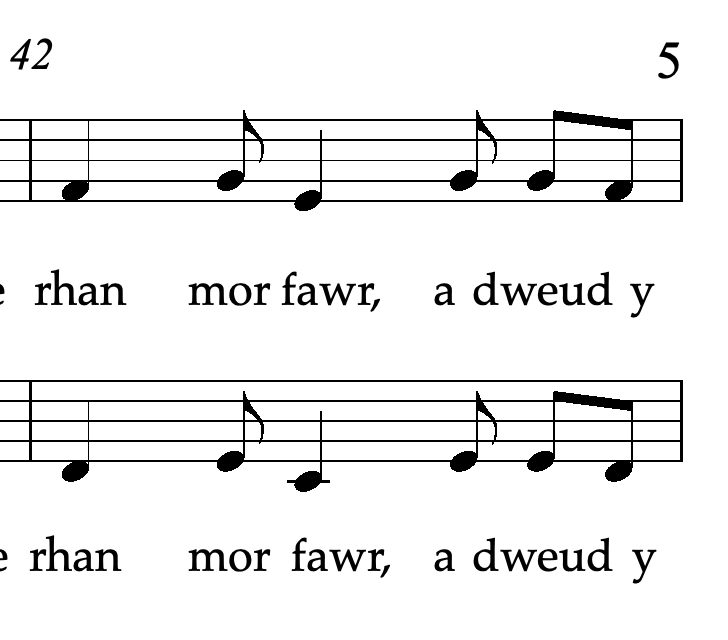 2) E (nid D) yw nodyn cywir y llais isaf ar y gair "yn" ym mar 49 (tud.6):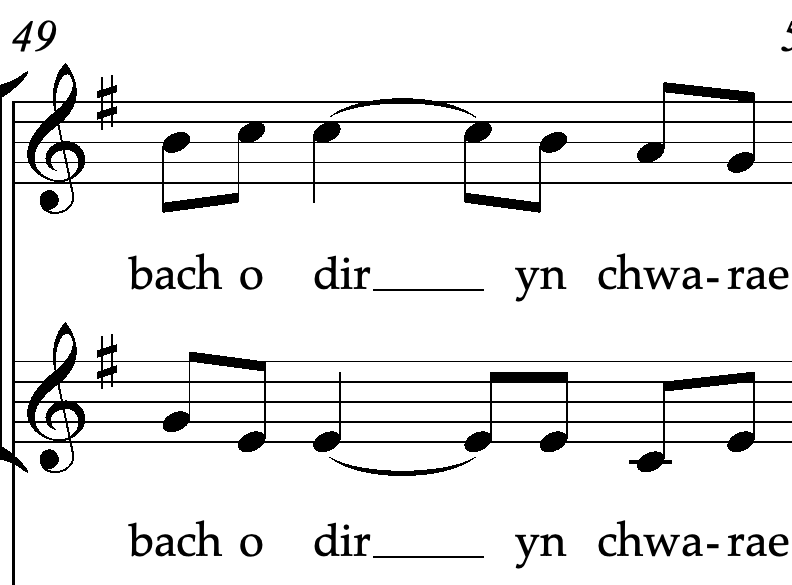 3) Mae angen i'r llais isaf ychwanegu nodyn a'r gair "a" ym mar 52 (tud.6) er mwyn dilyn patrwm y ddau gytgan blaenorol: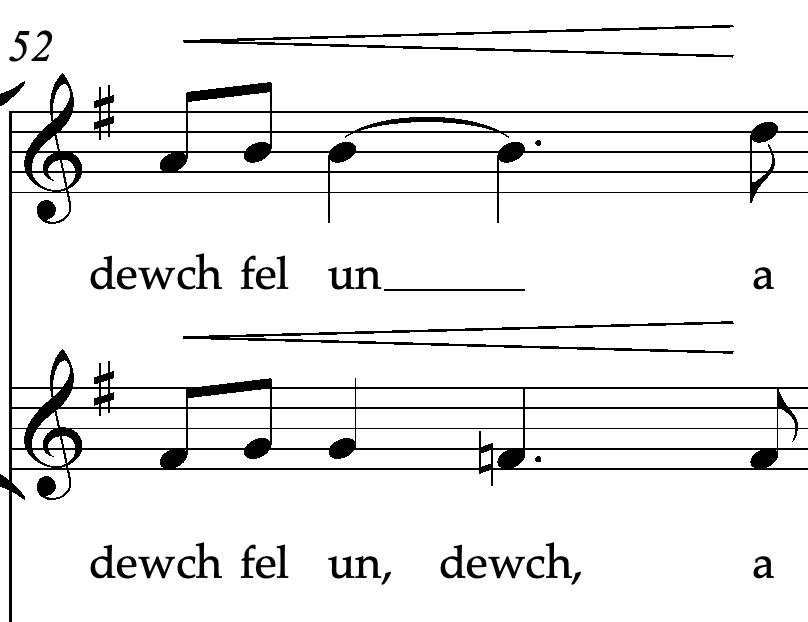 